Simi 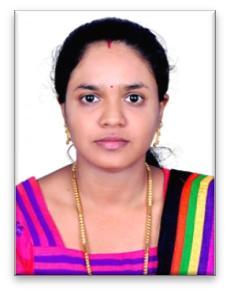 Simi.359273@2freemail.com   	B.Sc. Nurse. MOHCAREER OBJECTIVECompassionate Nursing Professional seeking opportunity requiring exceptional organizational skills and talents in patient relations education and advocacy , can offer outstanding abilities in assessment, formulating diagnosis, establishing goals, implementing intervention and evaluating , outcomes especially in the latest development in the field of Intensive Care Nursing .Professional add onsPassed Ministry of health license (MOH) Basic life support (BLS) certified by AMERICAN HEART ASSOCIATION ResponsibilitiesAdmission of patients at emergencies and continuous monitoring. Investigation and administration of medication according to the instruction from the doctor Indent the medicines Assisting the doctors in dressing Pre operative and Post operative care of surgical cases Conducting the health education IV Cannulation and taking blood for the investigation and pit on IV fluids Insertion of naso gastric tube and urinary catheter Prepare and assist for intubation Prepare and assist for central venous catheterization Prepare and assist for Inter coastal drainage Basic Nursing care Prepare and assist for lumbar puncture and nerve biopsy Care of post operative patients Managing major neuro and general cases Managing Cardiac cases Equipment Used Ambu bag  ECG Infusion pump  Pulse oximeter Suction apparatus  DVT pump Cardiac monitor Mechanical Ventilator Minor surgical Instruments  Central oxygen and suctionWork ExperienceEducational qualificationPROFESSIOAL IDENTITY NUMBERSMinistry of health, UAE.	The Karnataka State Nursing Council	Kerala Nursing And Midwives council	DeclarationI do hereby declare that the above mentioned statements and details are true and correct to the best of my knowledge and belief.Name of HospitalDepartmentPeriodGMC Hospital- Ajman, UAEMedical surgicalward14-2-2015 to 25-09-2016Shivam Vishwa multi specialityMedical surgical05-12-2011 to 15-05-2014hospital Bangalore, IndiawardDegree/CertificateInstitutionUniversity/BoardYearBsc NursingAdarsha College ofRajiv Gandhi University of2008Nursing, BangloreHealth and Science ,Bangalore, IndiaHigher SecondaryHigher SecondaryBoard of Higher Secondary2004Examinationschool, TrissurExamination , KeralaPERSONAL DETAILSDate of Birth:15/01/1987Gender:FemaleNationality:IndianReligion:HinduMartial Status:MarriedLanguage Known:English , Malayalam , Hindi and cannada